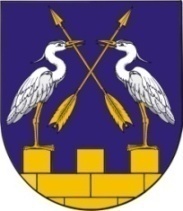    «СЕЛА ШОТАН КОКШАЙСК ИЛЕМ»                               СОБРАНИЕ ДЕПУТАТОВ МО                                                         МО АДМИНИСТРАЦИЙЖЕ                        «КОКШАЙСКОЕ СЕЛЬСКОЕ ПОСЕЛЕНИЕ»        КУШТЫМАШИЖЕ				                        РАСПОРЯЖЕНИЕ	Тел(836456-80-05, факс 6-80-05. e-mail: kokshask.adm@yandex.ru,     ИНН/КПП 1203005905/120301001№ 7                                                                                       от  20  июля  2017  годаОб отмене распоряжения №5 от  04.07.2017г.О проведении публичных слушаний на территории  муниципального образования «Кокшайское сельское поселение»  по проекту « О  внесении изменений и дополнений в Правила землепользования и застройки муниципального образования  «Кокшайское сельское поселение»  Звениговского муниципального района Республики Марий Эл»В связи с несоответствием проекта «О  внесении изменений и дополнений в Правила землепользования и застройки муниципального образования  «Кокшайское сельское поселение»  Звениговского муниципального района Республики Марий Эл»датам публикации:1. Отменить  распоряжение за  №5 от  04.07.2017г.  2. Контроль за исполнением настоящего распоряжения  возложить на специалиста I  категории администрации МО «Кокшайское сельское поселение»    Бондарец Т.Н.3. Настоящее Распоряжение подлежит опубликованию и вступает в силу после его  официального  опубликования.Глава муниципального образования«Кокшайское сельское поселение»Председатель Собрания депутатов                                       Ш.Г.Хабибрахманов